Wellington City Newsletter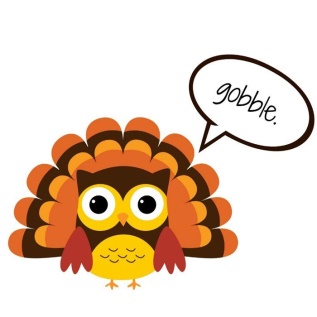 November 2018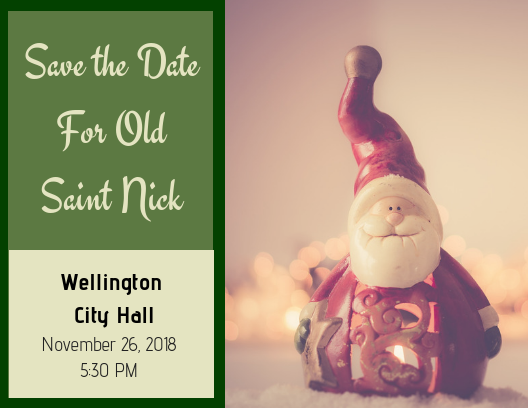 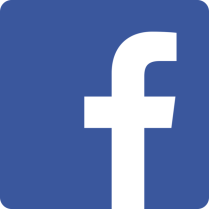 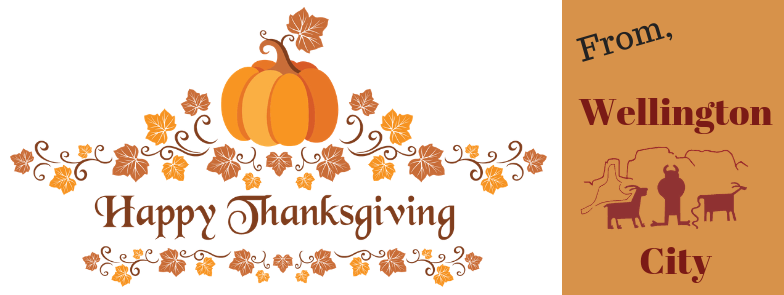 